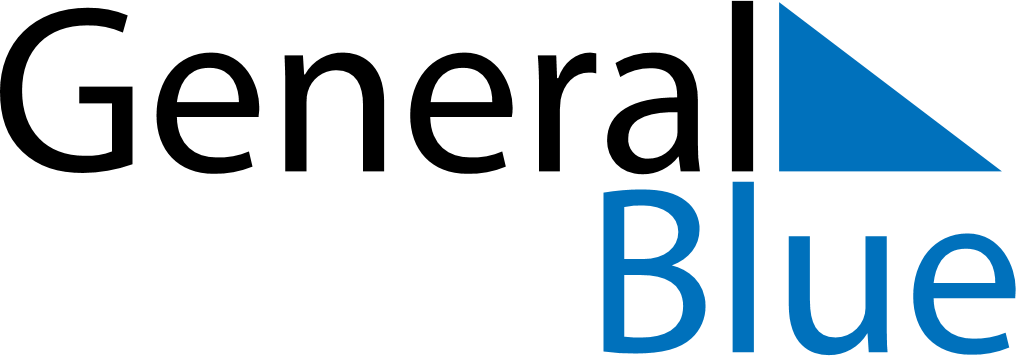 November 2022November 2022November 2022November 2022Dominican RepublicDominican RepublicDominican RepublicSundayMondayTuesdayWednesdayThursdayFridayFridaySaturday123445678910111112Constitution Day1314151617181819202122232425252627282930